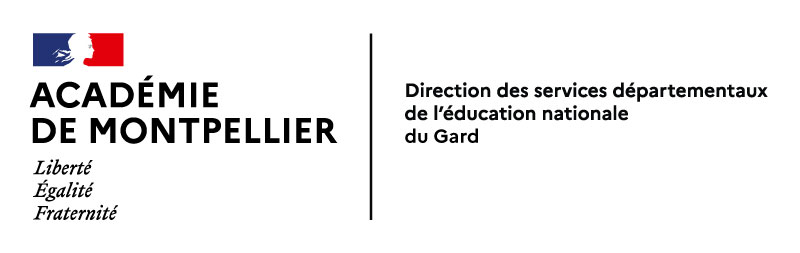                                                 ANNÉE SCOLAIRE 20       /20  Ce document est à retourner par mail : ce.dsden30-bv2e@ac-montpellier.fr accompagné des pièces justificatives suivantes:- Copie d’une pièce d’identité- CV détaillé (y compris liens / site ; blog ; vidéos…)- Copie de chaque diplôme- Artiste indépendant : fournir une copie du justificatif du n° de SIRET- Le cas échéant, copie de l’arrêté justifiant du statut pour les fonctionnaires territoriauxFait à ........................................................., le .....................................................Signature de l’artiste/intervenant(e) :Demande individuelle initiale d’inscription au RÉPERTOIRE DSDEN du Gard des artistes/intervenants susceptibles d’intervenir en milieu scolaire pour les arts et la cultureIdentification de l’artiste/intervenant(e)Identification de l’artiste/intervenant(e)Identification de l’artiste/intervenant(e)Je, soussigné(e), (Prénom,NOM)............................................................................................NOM de naissance : …………………………………………………………………………………Né(e) le ........................................ à ………………………………………………………………..                    commune, département, paysdemeurant à (Adresse)…………………………………………………….……………………………………………………………………………………………………………………………………Code postal :…………………. Commune : ……………………………………………………….      Téléphone : …………………….Adresse électronique : ……………………………………………………………………………..Site :………………………………………………………………………………………………….. Sollicite mon inscription au RÉPERTOIRE DSDEN 30 des artistes/intervenants, susceptibles de pouvoir aider les enseignants des écoles publiques à mettre en œuvre, sous la responsabilité pédagogique de ceux-ci, leurs projets en éducation artistique  autorise la DSDEN à vérifier mon honorabilité autorise la DSDEN à transmettre  mon nom et mes coordonnées mail en tant qu’artiste ressource du département selon mon domaine artistique  Je, soussigné(e), (Prénom,NOM)............................................................................................NOM de naissance : …………………………………………………………………………………Né(e) le ........................................ à ………………………………………………………………..                    commune, département, paysdemeurant à (Adresse)…………………………………………………….……………………………………………………………………………………………………………………………………Code postal :…………………. Commune : ……………………………………………………….      Téléphone : …………………….Adresse électronique : ……………………………………………………………………………..Site :………………………………………………………………………………………………….. Sollicite mon inscription au RÉPERTOIRE DSDEN 30 des artistes/intervenants, susceptibles de pouvoir aider les enseignants des écoles publiques à mettre en œuvre, sous la responsabilité pédagogique de ceux-ci, leurs projets en éducation artistique  autorise la DSDEN à vérifier mon honorabilité autorise la DSDEN à transmettre  mon nom et mes coordonnées mail en tant qu’artiste ressource du département selon mon domaine artistique  Je, soussigné(e), (Prénom,NOM)............................................................................................NOM de naissance : …………………………………………………………………………………Né(e) le ........................................ à ………………………………………………………………..                    commune, département, paysdemeurant à (Adresse)…………………………………………………….……………………………………………………………………………………………………………………………………Code postal :…………………. Commune : ……………………………………………………….      Téléphone : …………………….Adresse électronique : ……………………………………………………………………………..Site :………………………………………………………………………………………………….. Sollicite mon inscription au RÉPERTOIRE DSDEN 30 des artistes/intervenants, susceptibles de pouvoir aider les enseignants des écoles publiques à mettre en œuvre, sous la responsabilité pédagogique de ceux-ci, leurs projets en éducation artistique  autorise la DSDEN à vérifier mon honorabilité autorise la DSDEN à transmettre  mon nom et mes coordonnées mail en tant qu’artiste ressource du département selon mon domaine artistique   Arts plastiques Musique Art-danse  Art dramatique Autre, précisez :……………………………………Statut du demandeur Fonctionnaire territorial Personnel non titulaire de collectivité territoriale et salarié de droit privé Artiste indépendant Bénévole Intervenant rattaché à une structure artistique ou culturelleAttestation de l’employeur (inutile si bénévole ou artiste indépendant)L’employeur (collectivité territoriale ou personne morale de droit privé à préciser) : ............................................................................................................................................................................Adresse : ............................................................................................................................................................………………………………………………………………………………………………………………………………Téléphone : …………………………………………….. Télécopie : …………………………………………………..Adresse électronique …………………………………………………………………………………………………….Représenté par (Prénom, NOM) : ....................................................................................................................Qualité : ...............................................................................................................................................................et l’artiste/intervenant(e), attestent que les interventions se placeront dans le cadre de la convention n° ......................................................                    en date du ......................................................passée entre la collectivité locale ou la personne morale de droit privé précisée ci-dessus et le directeur académique.  Signature et cachet de l’employeur,Avis de la commission Mission arts et cultureAvis de la commission Mission arts et cultureCas A M ……………………………………………… est titulaire d’un DUMI, d’un DE, ou de  tout autre diplôme ou CV et relié(e) à une structure fédérative ou territoriale conventionnée avec le ministère de la culture  peut être inscrit directement sur le RÉPERTOIRE DSDEN 30 des artistes/intervenants susceptibles d’intervenir en milieu scolaire Date       /       /Nom et signature du CPD ArtsCas BM ………………………………………………………… a  reçu le        /       /     , un avis pour être inscrit sur le RÉPERTOIRE DSDEN 30 des artistes/intervenants susceptibles d’intervenir en milieu scolaire :   FavorableLe parcours de l’artiste ou la  pratique proposée sont  en cohérence avec la logique du PEAC   DéfavorableLe parcours de l’artiste ou la pratique proposée sont pour le moment, trop éloignés de la logique du PEACNom et signature des membres de la commissionDécision du Directeur Académique... Inscription accordée pour une durée de 3 années scolaires sous réserve du NB2à M …………………………………………………………………………………………………………………………pour le (les) domaine(s) suivant(s) : ……………………………………………………………………………………. Inscription refusée à M……………………………………………………………………………………………….                                                                                                                Nîmes le………………………………..                                                                                                                L’inspecteur d’académie,                                                                                                                Philippe MAHEUNB1 : Le seul accord du DASEN n’autorise en aucun cas l’intervention dans les écoles publiques. Celle-ci n’est possible qu’après accord de la directrice ou du directeur de l’école, suite à la rédaction sur les formulaires spécifiques de la DSDEN 30, des éléments clés du projet artistique et pédagogique, lui-même transmis, voire examiné, par le CPD Arts et l’IEN concernés.NB 2 : L’accord du DASEN peut être retiré s’il est constaté que l’artiste intervenant(e) ne fait pas preuve des compétences requises pour travailler en milieu scolaire, en collaboration avec l’enseignant responsable de la classe, conformément aux textes officiels en vigueur et aux principes fondamentaux du service public d'éducation, en particulier ceux de laïcité et de neutralité.